Perspective Poet: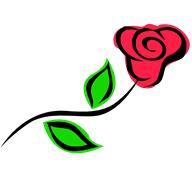             Throughout the novel, all the characters are faced with many challenges.  They are constantly reflecting on their situations and figuring out how they will recover from the problems they face.  As a perspective poet, you need to choose a character from the chapter.  You will write a poem through the perspective of that particular character, which shows self reflection.  You must include events and details the character is living through and how they are responding to their situations.  Because you are a poet, this reflection must be written in a poetic voice, using descriptive and figurative language, as well as strong imagery and sensory details.  You may choose the form of poetry you want, however, it must be at least a page in length.  					      Shows Skill		     Does Not Show SkillName_________________________________________________________________________Self reflection based on student feedback: __________________________________________________________________________________________________________________________________________________________________________________________________________________________________________________________________________________________________________________________________________________________________________________________________________________________________________________________________________________________________________________________________________________________________Figurative Language:Similes, Metaphors, and personificationI used at least 3 examples of figurative languageI did not use 3 examples of figurative languageImagery: Creating strong images with wordsI used strong imagery throughout my poem.I did not use imagery.-or- I attempted to use imagery but it wasn’t strong.Perspective: The poem is written through the eyes of one characterI wrote the poem through ______________’s perspective and it makes sense.I didn’t write the poem through the character’s perspective.High level language and grammarMost of my poem uses high level language skills.I did not use high level vocabulary and my poem needs to be edited.